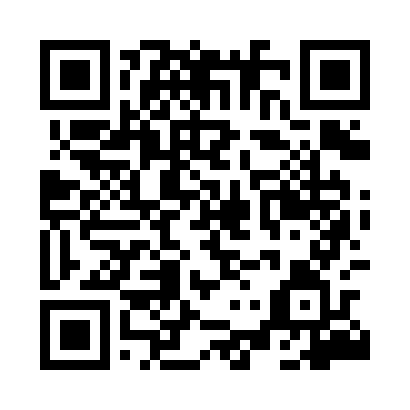 Prayer times for Zaboreczno, PolandMon 1 Apr 2024 - Tue 30 Apr 2024High Latitude Method: Angle Based RulePrayer Calculation Method: Muslim World LeagueAsar Calculation Method: HanafiPrayer times provided by https://www.salahtimes.comDateDayFajrSunriseDhuhrAsrMaghribIsha1Mon4:066:0212:304:587:008:482Tue4:046:0012:304:597:018:513Wed4:015:5812:305:007:038:534Thu3:585:5612:305:017:058:555Fri3:555:5312:295:037:068:576Sat3:535:5112:295:047:088:597Sun3:505:4912:295:057:099:018Mon3:475:4712:285:067:119:039Tue3:445:4512:285:077:139:0610Wed3:415:4312:285:087:149:0811Thu3:395:4112:285:097:169:1012Fri3:365:3812:275:107:179:1213Sat3:335:3612:275:117:199:1514Sun3:305:3412:275:137:219:1715Mon3:275:3212:275:147:229:1916Tue3:245:3012:265:157:249:2217Wed3:215:2812:265:167:259:2418Thu3:185:2612:265:177:279:2719Fri3:155:2412:265:187:299:2920Sat3:125:2212:265:197:309:3221Sun3:095:2012:255:207:329:3422Mon3:065:1812:255:217:339:3723Tue3:035:1612:255:227:359:3924Wed3:005:1412:255:237:379:4225Thu2:575:1212:255:247:389:4426Fri2:545:1012:245:257:409:4727Sat2:505:0812:245:267:419:5028Sun2:475:0612:245:277:439:5229Mon2:445:0412:245:287:459:5530Tue2:415:0312:245:297:469:58